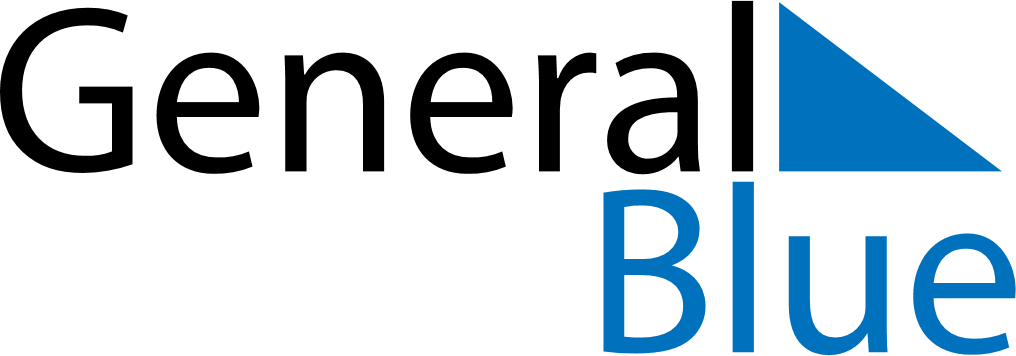 June 2024June 2024June 2024June 2024June 2024June 2024June 2024San Alejo, La Union, El SalvadorSan Alejo, La Union, El SalvadorSan Alejo, La Union, El SalvadorSan Alejo, La Union, El SalvadorSan Alejo, La Union, El SalvadorSan Alejo, La Union, El SalvadorSan Alejo, La Union, El SalvadorSundayMondayMondayTuesdayWednesdayThursdayFridaySaturday1Sunrise: 5:23 AMSunset: 6:15 PMDaylight: 12 hours and 51 minutes.23345678Sunrise: 5:23 AMSunset: 6:15 PMDaylight: 12 hours and 52 minutes.Sunrise: 5:23 AMSunset: 6:16 PMDaylight: 12 hours and 52 minutes.Sunrise: 5:23 AMSunset: 6:16 PMDaylight: 12 hours and 52 minutes.Sunrise: 5:23 AMSunset: 6:16 PMDaylight: 12 hours and 52 minutes.Sunrise: 5:23 AMSunset: 6:16 PMDaylight: 12 hours and 53 minutes.Sunrise: 5:23 AMSunset: 6:17 PMDaylight: 12 hours and 53 minutes.Sunrise: 5:23 AMSunset: 6:17 PMDaylight: 12 hours and 53 minutes.Sunrise: 5:24 AMSunset: 6:17 PMDaylight: 12 hours and 53 minutes.910101112131415Sunrise: 5:24 AMSunset: 6:18 PMDaylight: 12 hours and 53 minutes.Sunrise: 5:24 AMSunset: 6:18 PMDaylight: 12 hours and 54 minutes.Sunrise: 5:24 AMSunset: 6:18 PMDaylight: 12 hours and 54 minutes.Sunrise: 5:24 AMSunset: 6:18 PMDaylight: 12 hours and 54 minutes.Sunrise: 5:24 AMSunset: 6:18 PMDaylight: 12 hours and 54 minutes.Sunrise: 5:24 AMSunset: 6:19 PMDaylight: 12 hours and 54 minutes.Sunrise: 5:24 AMSunset: 6:19 PMDaylight: 12 hours and 54 minutes.Sunrise: 5:24 AMSunset: 6:19 PMDaylight: 12 hours and 54 minutes.1617171819202122Sunrise: 5:25 AMSunset: 6:20 PMDaylight: 12 hours and 54 minutes.Sunrise: 5:25 AMSunset: 6:20 PMDaylight: 12 hours and 54 minutes.Sunrise: 5:25 AMSunset: 6:20 PMDaylight: 12 hours and 54 minutes.Sunrise: 5:25 AMSunset: 6:20 PMDaylight: 12 hours and 54 minutes.Sunrise: 5:25 AMSunset: 6:20 PMDaylight: 12 hours and 55 minutes.Sunrise: 5:25 AMSunset: 6:20 PMDaylight: 12 hours and 55 minutes.Sunrise: 5:26 AMSunset: 6:21 PMDaylight: 12 hours and 55 minutes.Sunrise: 5:26 AMSunset: 6:21 PMDaylight: 12 hours and 55 minutes.2324242526272829Sunrise: 5:26 AMSunset: 6:21 PMDaylight: 12 hours and 55 minutes.Sunrise: 5:26 AMSunset: 6:21 PMDaylight: 12 hours and 54 minutes.Sunrise: 5:26 AMSunset: 6:21 PMDaylight: 12 hours and 54 minutes.Sunrise: 5:27 AMSunset: 6:21 PMDaylight: 12 hours and 54 minutes.Sunrise: 5:27 AMSunset: 6:22 PMDaylight: 12 hours and 54 minutes.Sunrise: 5:27 AMSunset: 6:22 PMDaylight: 12 hours and 54 minutes.Sunrise: 5:27 AMSunset: 6:22 PMDaylight: 12 hours and 54 minutes.Sunrise: 5:28 AMSunset: 6:22 PMDaylight: 12 hours and 54 minutes.30Sunrise: 5:28 AMSunset: 6:22 PMDaylight: 12 hours and 54 minutes.